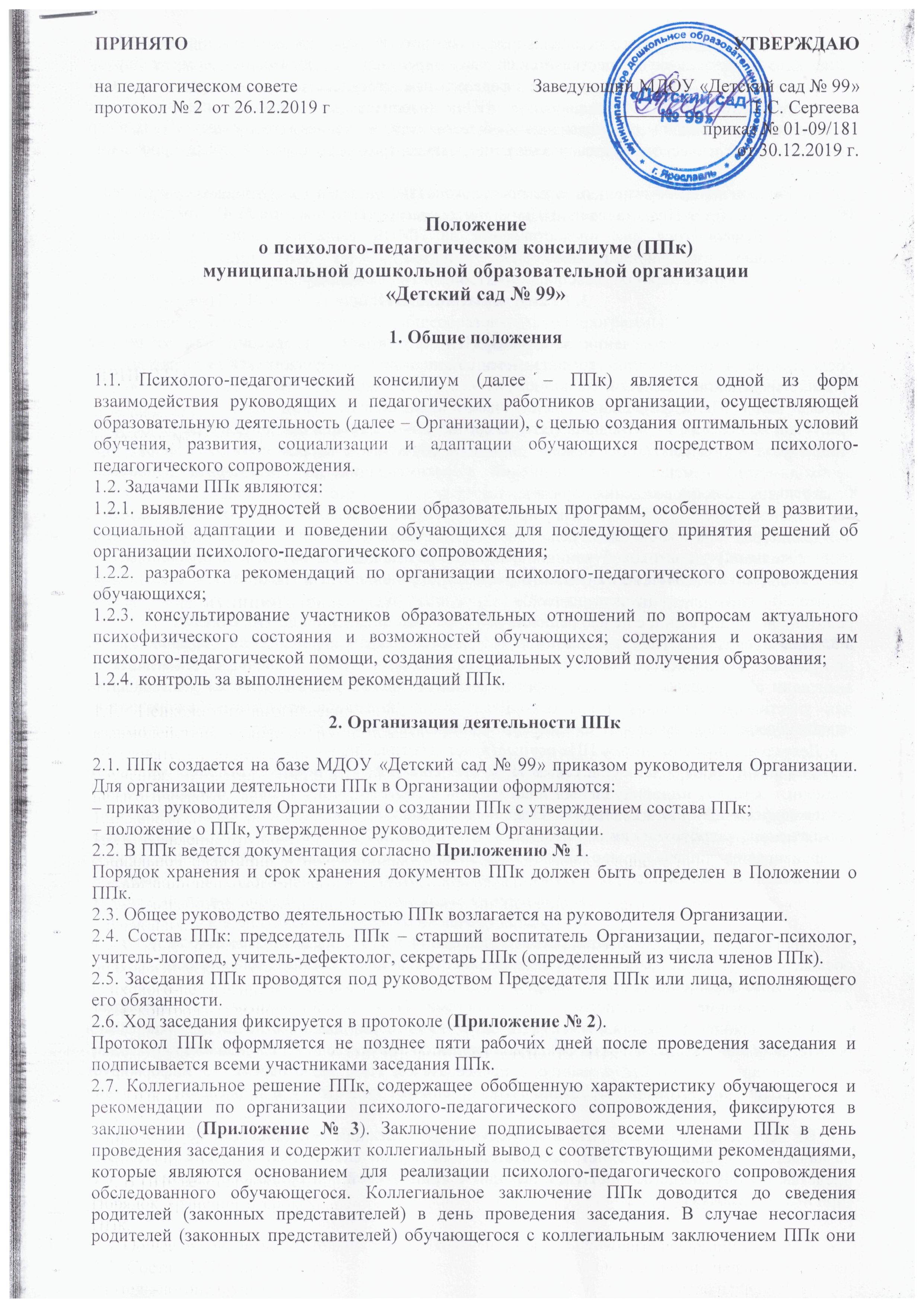 выражают свое мнение в письменной форме в соответствующем разделе заключения ППк, а образовательный процесс осуществляется по ранее определенному образовательному маршруту в соответствии с соответствующим федеральным государственным образовательным стандартом. Коллегиальное заключение ППк доводится до сведения педагогических работников, работающих с обследованным обучающимся, и специалистов, участвующих в его психолого-педагогическом сопровождении, не позднее трех рабочих дней после проведения заседания.2.8. При направлении обучающегося на психолого-медико-педагогическую комиссию (далее – ПМПК) оформляется Представление ППк на обучающегося (Приложение № 4). Представление ППк на обучающегося для предоставления на ПМПК выдается родителям (законным представителям) под личную подпись.3. Режим деятельности ППк3.1. Периодичность проведения заседаний ППк определяется запросом Организации на обследование и организацию комплексного сопровождения обучающихся и отражается в графике проведения заседаний.3.2. Заседания ППк подразделяются на плановые и внеплановые.3.3. Плановые заседания ППк проводятся в соответствии с графиком проведения, но не реже одного раза в полугодие, для оценки динамики обучения и коррекции для внесения (при необходимости) изменений и дополнений в рекомендации по организации психолого-педагогического сопровождения обучающихся.3.4. Внеплановые заседания ППк проводятся при зачислении нового обучающегося, нуждающегося в психолого-педагогическом сопровождении; при отрицательной (положительной) динамике обучения и развития обучающегося; при возникновении новых обстоятельств, влияющих на обучение и развитие обучающегося в соответствии с запросами родителей (законных представителей) обучающегося, педагогических и руководящих работников Организации; с целью решения конфликтных ситуаций и других случаях.3.5. При проведении ППк учитываются результаты освоения содержания образовательной программы, комплексного обследования специалистами ППк, степень социализации и адаптации обучающегося. На основании полученных данных разрабатываются рекомендации для участников образовательных отношений по организации психолого-педагогического сопровождения обучающегося.3.6. Деятельность специалистов ППк осуществляется бесплатно.3.7. Специалисты, включенные в состав ППк, выполняют работу в рамках основного рабочего времени, составляя индивидуальный план работы в соответствии с планом заседаний ППк, а также запросами участников образовательных отношений на обследование и организацию комплексного сопровождения обучающихся. Специалистам ППк за увеличение объема работ устанавливается доплата, размер которой определяется Организацией самостоятельно.4. Проведение обследования4.1. Процедура и продолжительность обследования ППк определяются исходя из задач обследования, а также возрастных, психофизических и иных индивидуальных особенностей обследуемого обучающегося.4.2. Обследование обучающегося специалистами ППк осуществляется по инициативе родителей (законных представителей) или сотрудников Организации с письменного согласия родителей (законных представителей) (Приложение 5).4.3. Секретарь ППк по согласованию с председателем ППк заблаговременно информирует членов ППк о предстоящем заседании ППк, организует подготовку и проведение заседания ППк.4.4. На период подготовки к ППк и последующей реализации рекомендаций обучающемуся назначается ведущий специалист: воспитатель или другой специалист. Ведущий специалист представляет обучающегося на ППк и выходит с инициативой повторных обсуждений на ППк (при необходимости).4.5. По данным обследования каждым специалистом составляется заключение и разрабатываются рекомендации. На заседании ППк обсуждаются результаты обследования ребенка каждым специалистом, составляется коллегиальное заключение ППк.4.6. Родители (законные представители) имеют право принимать участие в обсуждении результатов освоения содержания образовательной программы, комплексного обследования специалистами ППк, степени социализации и адаптации обучающегося.5. Содержание рекомендаций ППк по организации психолого-педагогического сопровождения обучающихся5.1. Рекомендации ППк по организации психолого-педагогического сопровождения обучающегося с ограниченными возможностями здоровья конкретизируют, дополняют рекомендации ПМПК и могут включать в том числе:разработку адаптированной основной общеобразовательной программы;– разработку индивидуального учебного плана обучающегося;– адаптацию учебных и контрольно-измерительных материалов;– предоставление услуг тьютора, ассистента (помощника), оказывающего обучающемуся необходимую техническую помощь, услуг по сурдопереводу, тифлопереводу, тифлосурдопереводу (индивидуально или на группу обучающихся), в том числе на период адаптации обучающегося в Организации/учебную четверть, полугодие, учебный год/на постоянной основе.– другие условия психолого-педагогического сопровождения в рамках компетенции Организации.5.2. Рекомендации ППк по организации психолого-педагогического сопровождения обучающегося на основании медицинского заключения могут включать условия обучения, воспитания и развития, требующие организации обучения по индивидуальному учебному плану, учебному расписанию, медицинского сопровождения, в том числе:– дополнительный выходной день;– организация дополнительной двигательной нагрузки в течение учебного дня/снижение двигательной нагрузки;– предоставление дополнительных перерывов для приема пищи, лекарств;– снижение объема задаваемой на дом работы;– предоставление услуг ассистента (помощника), оказывающего обучающимся необходимую техническую помощь;– другие условия психолого-педагогического сопровождения в рамках компетенции Организации.5.3. Рекомендации ППк по организации психолого-педагогического сопровождения обучающегося, испытывающего трудности в освоении основных общеобразовательных программ, развитии и социальной адаптации могут включать в том числе:– проведение групповых и (или) индивидуальных коррекционно-развивающих и компенсирующих занятий с обучающимся;– разработку индивидуального учебного плана обучающегося;– адаптацию учебных и контрольно – измерительных материалов;– профилактику асоциального (девиантного) поведения обучающегося;– другие условия психолого-педагогического сопровождения в рамках компетенции Организации.5.4. Рекомендации по организации психолого-педагогического сопровождения обучающихся реализуются на основании письменного согласия родителей (законных представителей).Приложение № 1Документация ППк.Приказ о создании ППк с утвержденным составом специалистов ППк.Положение о ППк.График проведения плановых заседаний ППк на учебный год.Журнал учета заседаний ППк и обучающихся, прошедших ППк.Журнал регистрации обучающихся на ППк.Журнал регистрации коллегиальных заключений психолого-педагогического консилиума.Протоколы заседаний ППкРезультаты комплексного обследования обучающегося.Журнал направлений обучающихся на ПМПК Приложение № 2ПРОТОКОЛ  № ________заседания  ППк  МДОУ «Детский  сад  № 99»  г. Ярославляот ___________Ф.И.О. ребёнка _________________________________________________________Дата рождения _______________ Возраст ________________ Группа №___________Инициатор обращения ________________________________________________________________________________________________________ Дата ________Повод обращения _________________________________________________________________________________________________________________________________________Ведущий специалист (на период подготовки к ППк и последующей реализации рекомендаций): _________________________________________________________________________________Результаты   обследования  и  заключения   специалистов   ППк.1) Данные психологического обследования ребёнка _______________________________________________________________________________Особенности восприятия:Ориентировка во времени и пространстве:Развитие познавательных способностей (мыслительных операций, памяти, внимания):Поведение ребёнка во время обследования:2) Данные логопедического обследования ребёнка. Сформированность связной речи:Словарный запас:Грамматический строй речи:Произношение и различение звуков:Произношение слов сложной слоговой структуры:Коллегиальное заключение ППк   ___________________________________________________________________________________________________________________________Рекомендации  ____________________________________________________________________________________________________________________________М. П.              Заведующий  МДОУ «Детский сад № 99»                              (Сергеева Т.С.)Председатель ППк                                                                 (Саакова Т.В.)Члены ППк:    ____________________________________________________________________С  заключениями   специалистов   и   коллегиальным  заключением ППк  ознакомлены:   Подпись родителей _______________________ Дата ____________________.Приложение № 3Коллегиальное заключение ППк МДОУ «Детский сад № 99» г. Ярославля№___________ от _____________Ф.И.О. ребёнка _________________________________________________________________Дата рождения _________________________________________________________________Домашний адрес (по прописке) __________________________________________________________________________________________________________________________________Ф.И.О. родителей: мать __________________________________________________________отец __________________________________________________________Выписка из анамнеза:Протекание беременности _________________________________________________________________________________________________________________________________2. Протекание родов _________________________________________________________________________________________________________________________________________3. Развитие ребёнка в ранний неонатальный период ______________________________________________________________________________________________________________4. Нервно-психическое развитие ребёнка на 1-м году жизни.Держит голову с ______________, стоит с ____________, ходит с ___________Первые слова в ___________________, короткая фраза с ___________________________Результаты диспансерных осмотров:Педиатр ___________________________________________________________________Фтизиатр___________________________________________________________________Офтальмолог _______________________________________________________________ЛОР _______________________________________________________________________Невропатолог _______________________________________________________________Психиатр __________________________________________________________________Хирург ____________________________________________________________________ Результаты обследования и заключения специалистов ППк МДОУ «Детский сад № 99»Воспитатель _______________________________________________________Психолог _________________________________________________________Логопед ___________________________________________________________________Рекомендации ________________________________________________________________________________________________________________________________________                                                                                                   Подписи      членов   ППк:         М.П.                                                                                  Педагог-психолог:                                                                                                   Учитель-логопед:									   Воспитатели:Заведующий  МДОУ «Детский сад № 99»        ______________      (Сергеева Т.С.)                                                                                                            Председатель ППк  ____________ (Саакова Т.В.)С решение ознакомлен (а)    _________________/___________________________________(подпись и ФИО (полностью) родителя (законного представителя)С решение ознакомлен (а)      ________________/___________________________________(подпись и ФИО (полностью) родителя (законного представителя)С решение согласен (на) частично, не согласен (на) с пунктами:__________________________________________________________________________________________/______________________________________________________________(подпись и ФИО (полностью) родителя (законного представителя)Приложение № 4Психолого-педагогическое представление на ребёнка-дошкольника на ПМПК ДОУФ.И.О. ребенка ____________________________________________________________________Дата рождения ____________________________ Группа ________________________________Причина обращения в  ПМПк _______________________________________________________Типологические особенности: 1. Активный, подвижный, вялый, инертный, медлительный. Возбудимый, неуравновешенный, спокойный, уравновешенный, заторможенный, плаксивый__________________________________________________________________________________________________________________
2. Быстрота реакции на словесные раздражители, переключаемость:____________________________________________________________________________________________________________________________________________________________________________________________
3. Преобладающее настроение – жизнерадостное, подавленное, без особого оттенка. Отмечаются ли резкие колебания настроения в течение дня_____________________________
____________________________________________________________________________________________________________________________________________________________________4. Проявляет ли настойчивость при встречающихся трудностях или отступает перед ними. Обращается ли за помощью и использует ли её__________________________________________
____________________________________________________________________________________________________________________________________________________________________Характерологические особенности:1. Общительность, замкнутость. Легко вступает в контакт, правильно воспринимает ситуацию, понимает её смысл, адекватно ведёт себя, контакт и общение затруднены, понимание и реагирование на ситуацию не всегда или не совсем адекватны, плохо вступает в контакт, испытывает затруднение в общении, понимании ситуации__________________________________________________________________________________________________________________2. Отношение к товарищам – дружелюбие, негативизм, доброта, грубость, иное________________________________________________________________________________________________
3. Отношение к лидерству – стремление к первенству, признают ли за лидера другие. Проявляет ли организаторские способности, инициативу_____________________________________________________________________________________________________________________________
4. Отношение к взрослым______________________________________________________________________________________________________________________________________________5. Отношение к поручениям, поощрениям, порицаниям_______________________________________________________________________________________________________________________________________________________________________________________________________
6. Каким видам деятельности отдает предпочтение___________________________________________________________________________________________________________________________________________________________________________________________________________
7. Активность речевого общения – соответствует возрасту, повышена, снижена, отмечается замкнутость, негативное отношение к речевому общению___________________________________________________________________________________________________________________
8. Поведение организовано, иногда не регулирует свое поведение, необходим постоянный внешний контроль____________________________________________________________________________________________________________________________________________________Психологические особенности:1. Слуховое запоминание, зрительное запоминание, тактильное запоминание. Запоминает быстро или медленно, с трудом, переход в долговременную память, объем оперативной памяти достаточный, ограниченный, низкий_____________________________________________________________________________________________________________________________________2. Устойчивость внимания – способен к длительному сосредоточению или быстро отвлекается. Характер отвлечения – отвлекается на раздражители, в отсутствие внешних раздражителей______________________________________________________________________________________3. Переключаемость внимания – легкая, быстрая, замедленная, затрудненная__________________________________________________________________________________________________4. Распределение внимания – достаточное, затруднено______________________________________________________________________________________________________________________
5. Общий уровень развития внимания – соответствует возрасту, низкий, не сформировано.Уровень развития мыслительной деятельности:1. Способность к сравнению, классификации, обобщению, умение выделить существенный признак предметов, явлений__________________________________________________________________________________________________________________________________________  
2. Умение использовать приемы для запоминания – опосредованность, группировку, ассоциации__________________________________________________________________________________________________________________________________________________________
Развитие сенсорных функций:1. Состояние анализаторов, наличие обобщающих представлений о форме, величине, цвете, понятие относительности – соответствует возрасту, не сформировано___________________________________________________________________________________________________________________________________________________________________________________________
Развитие воображения: 1. Яркость, живость, богатство фантазии, способность к оперированию образами; соответствует возрасту, чрезмерно, слабость процессов воображения; виды деятельности в которых  проявляется: музыка, изодеятельность, математика, физкультура, речь, конструирование и т.д.___________________________________________________________________________________
Работоспособность на занятиях: 1. Отношение активное, заинтересованное, безразличное__________________________________2. Во время занятий сосредоточен или часто отвлекается__________________________________3. Быстро или медленно включается в работу___________________________________________4. Темп работы быстрый, средний, медленный. Причины замедленного темпа работы – обдумывание, тщательность выполнения, снижение психической активности – вялость, заторможенность, отвлекаемость и т.д.___________________________________________________________________________________________________________________________________
5. Утомление проявляется в замедлении темпа, ухудшении качества или в полном прекращении работы____________________________________________________________________________
6. Субъективные и объективные признаки утомления – жалобы на усталость, головную боль, вялость, сонливость, отвлекаемость , иное______________________________________________
7. Спад работоспособности в середине занятия, в конце занятия____________________________8. Умение следовать инструкции, способность удержания инструкции по длительности_________________________________________________________________________________________
Произвольность деятельности:1. Удерживает цель деятельности, намечает ее план, выбирает адекватные средства, проверяет результат, доводит начатое дело до конца______________________________________________
2. В процессе деятельности часто отвлекается, трудности преодолевает только при психологической поддержке, нуждается в частом ободрении______________________________
3. Деятельность хаотична, непродуманна, отдельные условия задачи теряются, результат не проверяется, из-за трудностей прерывает деятельность, помощь малоэффективна_____________Общая оценка уровня развития и поведения ребёнка:_______________________________________________________________________________________________________________________________________________________________________________________________________Рекомендации:_________________________________________________________________________________________________________________________________________________________________________________________________________________________________________ Дата _________________Педагог-психолог___________________________________________________/_______________/                                                                                                              (Ф.И.О.)                                                                                          (подпись)Приложение № 5СОГЛАСИЕ РОДИТЕЛЕЙ (законных представителей)на психолого-медико-педагогическое сопровождение ребенкапедагогами и специалистами МДОУ «Детский сад № 99» г. ЯрославляПсихолого-медико-педагогическое сопровождение ребёнка в МДОУ «Детский сад № 99» осуществляется следующими педагогами и специалистами: старшим воспитателем, воспитателем, педагогом-психологом, учителем-логопедом, инструктором по физвоспитанию, музыкальным руководителем, врачом-педиатром, старшей медсестрой.Психолого-медико-педагогическое сопровождение ребёнка включает:наблюдение в период адаптации ребёнка к условиям МДОУ;диагностику и мониторинг развития ребенка, в том числе в рамках работы психолого -педагогического консилиума МДОУ (ППк);консультирование родителей по итогам диагностики;психолого-педагогическое просвещение родителей (буклеты, памятки, стендовая информация, информация на сайте МДОУ);диагностику готовности ребёнка к обучению в школе.Педагоги и специалисты МДОУ:– предоставляют информацию о результатах диагностики и мониторинга развития ребёнка при личном обращении родителей (законных представителей);не разглашают информацию личного характера, полученную в процессе диагностических мероприятий;– разрабатывают рекомендации родителям по итогам диагностики;разрабатывают рекомендации воспитателям для осуществления индивидуальной работы с ребёнком.Родители (законные представители) ребёнка имеют право:обратиться к педагогам и специалистам МДОУ по интересующим их вопросам, связанным с развитием ребёнка;отказаться от психолого-педагогического сопровождения ребёнка (или отдельных его форм);аннулировать подписанное ранее Согласие/Отказ/Отказ от отдельных форм психолого-педагогического сопровождения, обратившись лично к заведующему МДОУ и оформив новый документ на психолого – педагогического сопровождение ребёнка.Я _______________________________________________________________________________Ф.И.О. родителя (законного представителя)являясь родителем (законным представителем)_________________________________________________________________________________Фамилия, имя ребёнка, его дата рождения_________________________________________________________________________________Настоящее СОГЛАСИЕ (ОТКАЗ) дано мною «______»__________________20_____годаи действует на время пребывания моего ребёнка в МДОУ «Детский сад № 99».Подпись родителя (законного представителя) _____________(_____________________)